   Приглашают учреждения молодежной политики города Ялуторовска в  августе 2015г.г.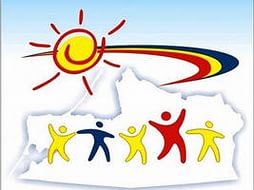 МАУ «Молодежный социально-деловой центр»ул. Свободы д.6015 августа 2015 года в 10-00 городской чемпионат по киберспорту, посвященный Дню Тюменской области26 августа 2015г. в 18-00   городской семейный конкурс «Снова в школу». Приглашаем семьи города!Приглашаем на традиционные, ставшие любимыми праздниками  для  жителей нашего города  Дни двора 20 августа 2015г. в 17-30  по ул.50 лет Октября, д.6-8.  27 августа 2015г. в 17-30 творческая площадка «Мой любимый дворик»   ул.Революции, д. 181. Приглашаем всех желающих:02 августа 2015 года в 10-00 городской митинг, посвященный Дню ВДВ на территории Мемориально-духовного комплекса.  22 августа  2015г. в 11-00 на площади Победы (у ККЗ «Юбилейный») пройдет городская патриотическая акция «Триколор», посвященная Дню государственного флага Российской Федерации.В течение августа приглашаем Вас посетить вечерние досуговые площадки молодежной политики по адресам: ул.Свердлова, 51 (корт), ул.Северная,106, ул.Ворошилова,61, ул.Революции,96, ул.Революции,79, ул.Вокзальная,15, ул.М.Апостола, 74. Профессиональные вожатые Организуют для детей  увлекательную досуговую программу Приходите! С нами интересно!